Last Sunday, we reflected on the “healing” of a man with an “unclean spirit”. Jesus, healer and teacher, expelled the unclean spirit and thus restored health to the man and to the worshipping community. The healing took place in the Capernaum synagogue on the Sabbath. This story began Mark’s account of a typical day in Jesus’ ministry. Today’s gospel passage continues that account. Jesus leaves the synagogue and moves, in the company of two of his new disciples, to the house of Simon and Andrew. In other words, he shifts from a long established gathering place for God’s people, the synagogue, to a prospective new locus of communal engagement, the house church. This new locus does not preclude the older locus: Jesus continues to teach and heal in the synagogues throughout Galilee. In this new place of encounter with God, Jesus heals a woman with a “fever” who is identified only in relation to her son-in-law, Simon. Jesus takes her by the hand and raises her up. She is the first human character in the Markan gospel story who is said to “minister”. In other words, the love of God working through Jesus draws her beyond herself to engage in a ministry of leadership in the community of God’s people. A little earlier in Mark’s gospel we heard that angels “ministered” to Jesus in the desert. In other words, God looked after Jesus as he embarked on his mission of bringing God’s love into a broken world. Later in the gospel, Jesus insists that he came “not to be served but to serve/minister” (10:45). This woman is caught up in the same mission of bringing the community to health and wholeness. That same evening, Simon’s house becomes a magnet for “the whole city”. Jesus heals their sick and afflicted and, early in the morning, he seeks the solitude of a “desert” place for prayer. The disciples seek him out, as everyone is looking for him. Jesus makes it clear to them that he must move on and bring God’s word and healing beyond the city to the neighbouring Galilean towns. The message is for us as well as for those early disciples. Amid all the demands of a sometimes frenetic program, we too must search out the solitude of a “desert” place for prayer, and engage with renewed energy and insight in whatever the new day brings				          An excerpt by Sr. Veronica Lawson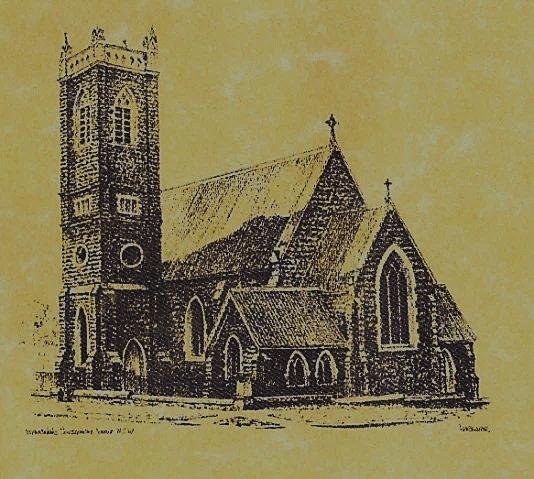 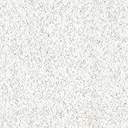 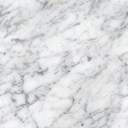   Feast DayWishing all our wonderful dads a Happy \          COLLECTION  AMOUNTS   FOR   JANUARY  2018               1st:  $2112.35	2nd:  $2070.65	 D/D:   $1560.00  Christmas Dues:  $750.00	                            May each family rediscover family prayer, which helps to bring about mutual       understanding and forgiveness.                                                                         (Pope Francis)            ~PARISH NEWS~                  CHILDREN’S LITURGY will resume today during the 10am Mass, could the volunteer rostered please be present and let Fr. Sijo or Fr. George know they are available.								          ARCHDIOCESAN LENTEN RESOURCE Good News in Tough Times DVD is available to order from the Bookshop on 0262399888 or online: www.faithresources.org.au					                   SCHOOL OPENING MASS  will be held in the school hall on Wednesday 7th February 2018 at 10am. 					                          		            ASH WEDNESDAY Mass will be celebrated on the 14th February at 10am.     CATHOLIC VOICE   please collect your February issue.		                   SPECIAL THANKS   this weekend to our Sunday Altar Servers   Xavier & Riley      Feast Days      5th February:  Saint Agatha     6th February:  Saint Paul Miki & Companions    10th February:  Saint Scholastica    				   Love for others, and in the first place love for the poor, in whom the church sees Christ himself, is made concrete in the promotion of justice.   ~Pope John Paul ll~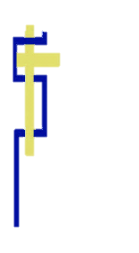 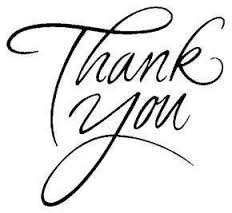                 ~ GOSPEL REFLECTION ~T  THIS WEEK     Saturday & Sunday  3rd & 4th February    T  THIS WEEK     Saturday & Sunday  3rd & 4th February    T  THIS WEEK     Saturday & Sunday  3rd & 4th February    T  THIS WEEK     Saturday & Sunday  3rd & 4th February    MinistrySaturday Vigil 6pm              Sunday 10am              Sunday 10amAcolyte              Trish Matthews              Dave Shedden             Dave SheddenReader                Anita Mason             Howard Young             Howard YoungCommentator              Shirley Kenny              Anne Huebner             Anne HuebnerChildren’s Liturgy                    ----------               Caitlin Larter               Caitlin LarterMusicians         Patricia & Monica          Maureen Norman         Maureen NormanAltar ServersAnnabelle Sturgess & Genevieve Mason-ElliottXavier Henderson & Riley HothamXavier Henderson & Riley HothamChurch Care________________________LINEN             Marie Ambrose Group 1:  Claire, Anne Hickson, Maureen & Bev Group 1:  Claire, Anne Hickson, Maureen & Bev Group 1:  Claire, Anne Hickson, Maureen & BevNEXT WEEK    Saturday & Sunday  10th & 11th  February    NEXT WEEK    Saturday & Sunday  10th & 11th  February    NEXT WEEK    Saturday & Sunday  10th & 11th  February    NEXT WEEK    Saturday & Sunday  10th & 11th  February    MinistryVigil 6pmVigil 6pm10amAcolyte                 Tony Butler                    Tony Butler                Anita MasonReader                Cath Purcell                Cath Purcell               Mary KellyCommentator                 Claire Cole                 Claire Cole              John PowerChildren’s Liturgy                     ----------                     ----------            Pat SpannagleMusicians           Maureen Norman           Maureen Norman        Patricia & Monica Altar Servers              To be advised              To be advised            To be advisedChurch Care ------------------------------------ ------------------------------------ ------------------------------------